Order of Operations: Numerical Expressions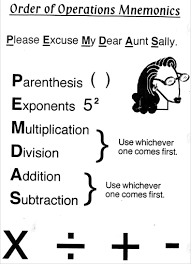 Example 1Find the value of 48 ÷ (3 + 3) – 22.48 ÷ (3 + 3) – 22 = 48 6 – 22	 	Simplify the expression inside the parentheses. = 486 – 4 	 	Find 22. = 8 – 4 			Divide 48 by 6. = 4 			Subtract 4 from 8.Example 2Write and solve an expression to find the total cost of planting flowers in the garden.5 × $4 + $3 + $4 = $20 + $3 + $4 	Multiply 5 by $4.= $23 + $4 		Add $20 and $3.= $27 		Add $23 and $4.The total cost of planting flowers in the garden is $27.Exercises: Find the value of each expression. 	1. 7 + 2 × 3					2. 12  3 + 5					3. 16 – (4 + 5) 	4. 8 × 8  4 					5. 10 + 14  2 					6. 3 × 3 + 2 × 4 	7. 25  5 + 6 × (12 – 4) 			8. 80 – 8 × 32 					9. 11 × (9 –22)Order of Operations1. Simplify the expressions inside grouping symbols, like parentheses.2. Find the value of all powers.3. Multiply and divide in order from left to right.4. Add and subtract in order from left to right.